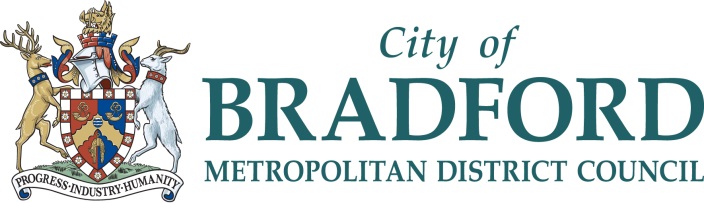 															 			Ilkley Library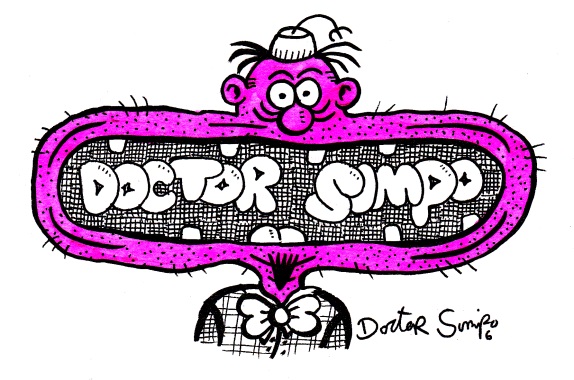        Station Rd			Ilkley			LS29 8HA								4th October 2018Dear Literacy CoordinatorJoin us at our Yorkshire & Humberside Libraries Reading Pictures: Seeing Stories Festivalfor a Cartoon Storyboarding Workshop with Comic Artist Dr. Simpo Bradford Libraries are delighted to offer a cartoon art workshop from the slightly strange and eye-poppingly bonkers world of creative mind and unsung hero of underground kids comix; Dr Simpo.  The children will select their favourite stories to create a visual narrative under the artistic guidance of Dr. Simpo, who will demonstrate comic art techniques throughout the workshop.  The resulting artwork will be used to create one of a series of 5 panels, to be displayed later in the year as a Comic Storyboarding exhibition at Bradford Libraries. There are two event sessions and the details are as follows:-Date: Wednesday 21st November 2018Time: 1pm – 2.45pmWhere: Allerton Library, Café West, Wanstead Crescent, Allerton BD15 7PAandDate: Wednesday 28th November 2018Time: 1pm – 2.45pmWhere: City Library, Centenary Square, Bradford BD1 1NN.  The workshop is suitable for KS2. We have places for 30 children (10 children from 3 different schools) for each session. Places are free but a firm commitment is expected from schools that are offered a place. If you are interested in booking please fill in the form below. The deadline is Wednesday 24th October. Your school will be sent a letter of confirmation via email if you have been successful in securing a place. If you require further information please contact Christinea Donnelly Development Officer for Young People christinea.donnelly@bradford.gov.uk T: 01274 433915.Yours FaithfullyChristinea Donnelly Development Officer for Young People: Bradford LibrariesYorkshire & Humberside Libraries Reading Pictures: Seeing Stories Festivalwith comic artist Dr. SimpoReturn Form via email to: Christinea Donnelly, Development Officer for Young People christinea.donnelly@bradford.gov.uk by Wednesday 24th OctoberName of School: ______________________________________________________________________Contact: __________________________________________ Tel: ________________________Email: ______________________________________________________________________DateWhereTimeTick Preference & indicate Yr. &Nos. of children (Max. 10)Wednesday 21st  NovemberDr. Simpo Cartoon Storyboarding Workshop.(3 classes x 10 children)Allerton Library1pm – 2.45pmWednesday28th NovemberDr. Simpo Cartoon Storyboarding Workshop.(3 classes x 10 children)City Library1pm – 2.45pm